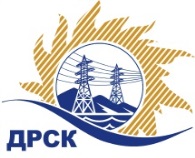 Акционерное Общество«Дальневосточная распределительная сетевая  компания»Протокол № 70/УТПиР-ВПзаседания закупочной комиссии по выбору победителя по открытому запросу предложений  «Реконструкция ВЛ 10/0,4 кВ п. Новобурейский (замена деревянных опор на ж/б, голого провода на СИП), филиал "АЭС"», закупка 260 р. 2.2.1. ГКПЗ 2017 г.№ ЕИС – 31604468034Способ и предмет закупки: открытый запрос предложений  на право заключения Договора на выполнение работ «Реконструкция ВЛ 10/0,4 кВ п. Новобурейский (замена деревянных опор на ж/б, голого провода на СИП), филиал "АЭС"», закупка 260 р. 2.2.1 ГКПЗ 2017 г.ПРИСУТСТВОВАЛИ: члены постоянно действующей Закупочной комиссии АО «ДРСК»  2-го уровня.ВОПРОСЫ, ВЫНОСИМЫЕ НА РАССМОТРЕНИЕ ЗАКУПОЧНОЙ КОМИССИИ: Об утверждении результатов процедуры переторжки.Об итоговой ранжировке заявок.О выборе победителя запроса предложений.РЕШИЛИ:По вопросу № 1Признать процедуру переторжки состоявшейся.Утвердить окончательные цены заявок участниковПо вопросу № 2Утвердить итоговую ранжировку заявокПо вопросу № 31. Признать Победителем запроса предложений «Реконструкция ВЛ 10/0,4 кВ п. Новобурейский (замена деревянных опор на ж/б, голого провода на СИП), филиал "АЭС"» участника, занявшего первое место в итоговой ранжировке по степени предпочтительности для заказчика: ООО "Электросервис" (ЕАО г. Биробиджан ул Миллера 8б) на условиях: стоимость заявки 7 866 000,00 руб. без учета НДС (9 281 880,00 руб. с учетом НДС). Срок выполнения работ: с момента заключения договора – до 30.11.2017 г. Условия оплаты: оплата за выполненные работы в течение 30 (тридцати) календарных дней с момента подписания актов выполненных работ, на основании представленных Подрядчиком счетов-фактур. Гарантийные обязательства: 60  месяцев на выполненные работ и материалы, после приемки выполненных работ.Исп. Коротаева Т.В.Тел. (4162) 397-205город  Благовещенск«13» февраля  2017 года№п/пНаименование Участника закупки и место нахожденияОкончательная цена заявки, руб. без НДС1ООО "Системы и Сети" (675000, г. Благовещенск, ул. Шевченко, д. 6)9 390 774,442АО «ВСЭСС» (Россия, г. Хабаровск, ул. Тихоокеанская, 165, 680042)8 508 109,113ООО "Электросервис" (ЕАО г. Биробиджан ул Миллера 8б)7 866 000,004ООО ФСК "Энергосоюз" (675007 Амурской области г. Благовещенск ул. Нагорная ,20/2 а/я 18;)8 816 500,005ООО "СтройАльянс" (675000, Россия, Амурская обл., г. Благовещенск, ул. Ленина, д. 196, корп. А, оф. 17)8 426 342,00Место в итоговой ранжировкеНаименование и адрес участникаПервоначальная цена заявки, руб. без НДСОкончательная цена заявки, руб. без НДС1 местоООО "Электросервис" (ЕАО г. Биробиджан ул Миллера 8б)9 380 000,007 866 000,002 местоООО "СтройАльянс" (675000, Россия, Амурская обл., г. Благовещенск, ул. Ленина, д. 196, корп. А, оф. 17)9 390 774,558 426 342,003 местоАО «ВСЭСС» (Россия, г. Хабаровск, ул. Тихоокеанская, 165, 680042)9 379 000,008 508 109,114 местоООО ФСК "Энергосоюз" (675007 Амурской области г. Благовещенск ул. Нагорная ,20/2 а/я 18;)9 390 774,568 816 500,005 местоООО "Системы и Сети" (675000, г. Благовещенск, ул. Шевченко, д. 6)9 390 774,449 390 774,44Ответственный секретарь Закупочной комиссии 2 уровня АО «ДРСК»___________________М.Г. Елисеева